15.05.13г. в МБОУ «СОШ № 92» успешно прошел День опекуна Для опекунов была организованна консультация школьного психолога Л.В.Тырышкиной, инспектора по правам ребенка О.А.Васютинской, социального педагога М.А.Мухановой, волонтерский отряд «Данко» организовал небольшой концерт 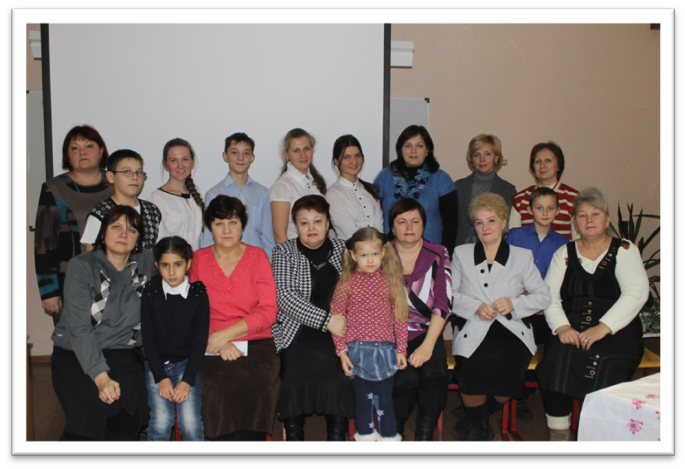 